Satellite Egå / InsportPga. for få tilmeldte ser vi os desværre nødsaget til at aflyse turneringen.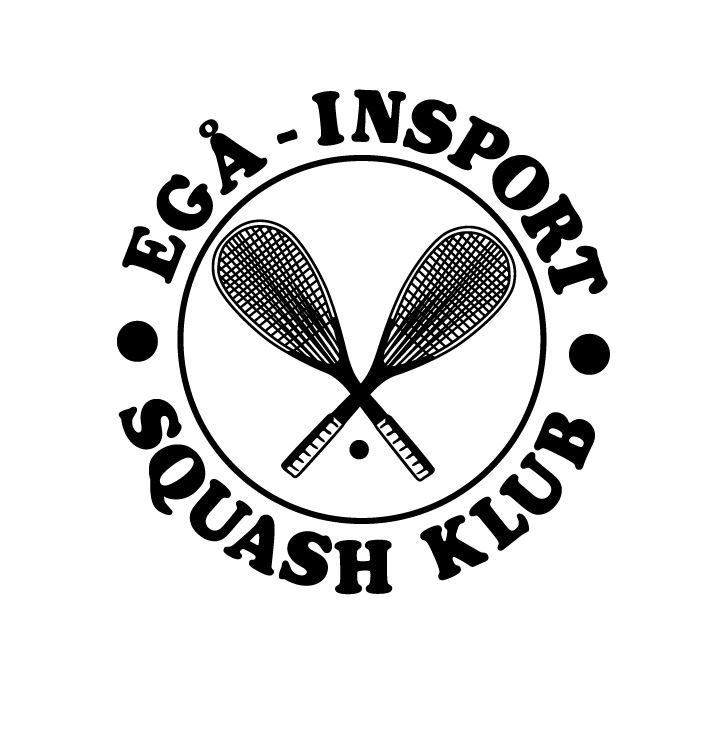 Bestyrelsen, Egå Insport